자기소개 및 수학계획서Self-Introduction and Study plan상기 기재사항은 사실과 다름이 없습니다.I hereby certify that all the above information is true and correct.작성일 Date:          지원자          서명 Applicant: (Signature)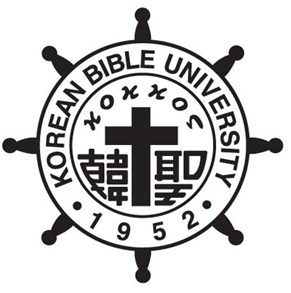 한국성서대학교 한국어연수 전학지원서Application for Korean Language Program(모든 서류는 한글과 영어로 작성해주세요)사 진Photo(3.5 × 4.5cm)사진규격신청학기 (Session)(      )년도  □ 봄Spring □ 여름Summer □ 가을Fall □ 겨울Winter(      )년도  □ 봄Spring □ 여름Summer □ 가을Fall □ 겨울Winter(      )년도  □ 봄Spring □ 여름Summer □ 가을Fall □ 겨울Winter사 진Photo(3.5 × 4.5cm)사진규격성명 (Korean)사 진Photo(3.5 × 4.5cm)사진규격성명 (English)사 진Photo(3.5 × 4.5cm)사진규격생년월일 (Date of Birth)사 진Photo(3.5 × 4.5cm)사진규격외국인등록번호(Alien Registration No.)기숙사Dormitory□ YES     □ NO사 진Photo(3.5 × 4.5cm)사진규격국적Nationality본적Country of Birth사 진Photo(3.5 × 4.5cm)사진규격여권번호Passport No.성별Sex□ 남 Male  □ 여 Female주소 Address (본국) (본국) (본국)주소 Address (한국) (한국) (한국)연락처 Phone. 이메일 E-Mail 학력 사항 Academic Background 학력 사항 Academic Background 학력 사항 Academic Background 학력 사항 Academic Background 학력 사항 Academic Background학교 School기간학교명  Name of School성적 소재지Address고등학교High School    ~대학교College /University    ~한국어 수준 Korean language level □ 불가 None       □ 초급 Beginner       □ 중급 Intermediate       □ 고급 Advanced비자 Visa  ( 발급받았던 한국비자 전부 기재 / All the Korean visa issued)비자 Visa  ( 발급받았던 한국비자 전부 기재 / All the Korean visa issued)비자 Visa  ( 발급받았던 한국비자 전부 기재 / All the Korean visa issued)비자 Visa  ( 발급받았던 한국비자 전부 기재 / All the Korean visa issued)비자 Visa  ( 발급받았던 한국비자 전부 기재 / All the Korean visa issued)비자 Visa  ( 발급받았던 한국비자 전부 기재 / All the Korean visa issued)비자 Visa  ( 발급받았던 한국비자 전부 기재 / All the Korean visa issued)비자 Visa  ( 발급받았던 한국비자 전부 기재 / All the Korean visa issued)비자 Visa  ( 발급받았던 한국비자 전부 기재 / All the Korean visa issued)기간 Period기간 Period비자 Visa Types비자 Visa Types기관명 Name of Institution기관명 Name of Institution기관명 Name of Institution이수 급수(D4)이수 급수(D4)~~~~ 가족사항 Family Information 가족사항 Family Information 가족사항 Family Information 가족사항 Family Information 가족사항 Family Information 가족사항 Family Information 가족사항 Family Information 가족사항 Family Information 가족사항 Family Information부 Father(성) Last Name(성) Last Name(이름)First Name부 Father생년월일 Date of Birth생년월일 Date of Birth전화번호 Tel No.부 Father집 주소 Address집 주소 Address모Mother(성) Last Name(성) Last Name(이름) First Name(이름) First Name(이름) First Name모Mother생년월일 Date of Birth생년월일 Date of Birth전화번호 Tel No.전화번호 Tel No.전화번호 Tel No.모Mother집 주소 Address집 주소 Address 비상연락망  Emergency Contact  (본국/ 한국 your country/ korea) 비상연락망  Emergency Contact  (본국/ 한국 your country/ korea) 비상연락망  Emergency Contact  (본국/ 한국 your country/ korea) 비상연락망  Emergency Contact  (본국/ 한국 your country/ korea) 비상연락망  Emergency Contact  (본국/ 한국 your country/ korea)관계 Relation이름 Name생년월일 Date of Birth전화번호 Phone No.직급Position본국한국상기 기재사항은 사실과 다름이 없습니다.I hereby certify that all the above information is true and correct.날짜 Date : 지원자 Applicant :         서명 Signature : 상기 기재사항은 사실과 다름이 없습니다.I hereby certify that all the above information is true and correct.날짜 Date : 지원자 Applicant :         서명 Signature : 상기 기재사항은 사실과 다름이 없습니다.I hereby certify that all the above information is true and correct.날짜 Date : 지원자 Applicant :         서명 Signature : 상기 기재사항은 사실과 다름이 없습니다.I hereby certify that all the above information is true and correct.날짜 Date : 지원자 Applicant :         서명 Signature : 상기 기재사항은 사실과 다름이 없습니다.I hereby certify that all the above information is true and correct.날짜 Date : 지원자 Applicant :         서명 Signature : 자기소개Self -Introduction수학 계획Study Plan